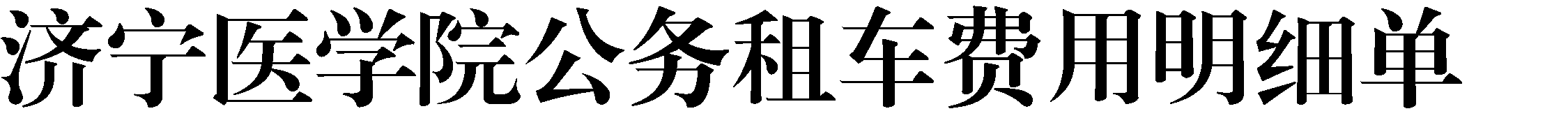 单位名称/科研项目名称：              日期：    年  	月   日单位（科研项目）负责人：	乘车人：备注：1.公务租车费用明细单与租车发票为租车报销差旅费的必备材料。      2.审批权限：公用经费出差，由单位负责人审批；科研项目经费出差，由科研项目负责人审批。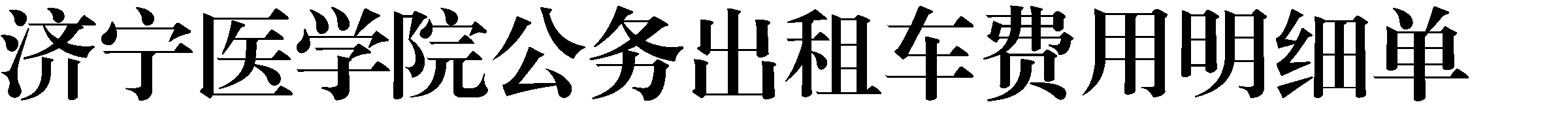 单位名称/科研项目名称：               日期：     年   月   日单位（科研项目）负责人：	统计人：备注：1.公务出租车费用明细单与出租车发票为报销出租车费用的必备材料。    2.审批权限：公用经费出差，由单位负责人审批；科研项目经费出差，由科研项目负责人审批。出差人（乘车人）：职务/职称职务/职称出差事由车型别克 GL8帕萨特 1.8T帕萨特 1.8T考斯特考斯特考斯特其他：其他：其他：车辆及驾驶员服务费每公里燃油费0.8 元/公里合计：0.6 元/公里合计：0.6 元/公里合计：1.2 元/公里合计：1.2 元/公里合计：1.2 元/公里合计：目的地：起 始 里程数：终 止 里程数：终 止 里程数：行 驶 里程数：行 驶 里程数：行 驶 里程数：过 路 过桥费：过 路 过桥费：驾驶员住宿费：合计金额：人民币（大写）	万	仟	佰	拾	元	角	分￥人民币（大写）	万	仟	佰	拾	元	角	分￥人民币（大写）	万	仟	佰	拾	元	角	分￥人民币（大写）	万	仟	佰	拾	元	角	分￥人民币（大写）	万	仟	佰	拾	元	角	分￥人民币（大写）	万	仟	佰	拾	元	角	分￥人民币（大写）	万	仟	佰	拾	元	角	分￥人民币（大写）	万	仟	佰	拾	元	角	分￥人民币（大写）	万	仟	佰	拾	元	角	分￥租赁公司名称（章）：租赁公司名称（章）：租赁公司名称（章）：租赁公司名称（章）：租赁公司名称（章）：租赁公司名称（章）：车牌号车牌号驾驶员：联系电话：联系电话：联系电话：其他事项序号乘车人起止地点起止时间金额事由乘车人签字备注12345678910合计